                                  2014–2015 EĞİTİM ÖĞRETİM ………………  İLKOKULU                  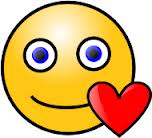                                                4.  SINIF SOSYAL DERSİ 2. DÖNEM 1. YAZILI SORULARIAdı  Soyadı:……………………….                  			Tarih           :       /../….A--- Aşağıdaki cümlelerin kutu içindeki uygun sözcüklerle tamamlayınız. ( 16 puan)                 resmi kurum---- Hicri---- ulaşım--- grup--- teknolojik --- Güneş---- Miladi----icat 1- Hz. Muhammet’in Mekke’den Medine’ye göç etmesini  başlangıç kabul eden takvim………………………takvimdir.2- Ortak bir amaç için bir araya gelmiş insan topluluğuna………………………denir.3- ………………. gelişmeler hayatımızın her alanında kolaylık sağlamıştır.4-Ülkemizde 1926 yılından itibaren kullandığımız takvim……………………..dir.5- Daha önce bulunmayan bir şeyin insan çabasıyla geliştirilmesine……………….. denir.6- Dünya’nın …………….. etrafındaki dönüşü 365 gün 6 saattir.7- Tekerleğin icadı………………..araçlarının temeli kabul edilir.8- Kamu hizmetini yürütmek amacıyla devlet tarafından kurulan kurumlara…………….……… denir.B—Aşağıdaki cümlelerin başına doğruysa (D) yanlışsa (Y) harfi koyunuz. ( 16 Puan)(     )  Zamanı gün ,ay ,yıl gibi birimlere bölerek takvim oluşturuldu.			(     )  Yeni ihtiyaçlar yeni teknolojik ürünlerin icadını sağlamıştır.(    )  Elektriğin bulunmasıyla gaz lambalarının kullanımı yaygınlaştı.(    )  TSE damgası bir malın kalite standartlarına uygun olduğunu gösterir.(    )  Telefon telgraftan önce icat edildi.(    )  Oyun grubu geçici gruptur.(     )  Telefonu icat eden bilim adamı  Aleksander  Grahem  Beel ‘dir.(    )  Teknolojik ürünler zaman içinde değişir.C) Aşağıdaki sorularda doğru seçeneği işaretleyin. ( Her doğru cevap 5 Puan, Toplam 40 Puan )1.) Teknolojik ürünlerin doğaya zarar vermesini önlemek için ne yapmalıyız? 
A) Teknolojik ürünleri kullanmamalıyız
B) Teknolojik ürünleri kullananları uyarmalıyız
C) Geri dönüşümlü maddeler kullanmalıyız
D) Doğayı sürekli ilaçlamayız2.) Saatin gelişim aşamalarının kronolojik  sıralamasını yaparsak  aşağıdakilerden hangisi diğerlerinden sonra yer alır?A) mekanik saat  	                                                           B)kum saati C) su saati		                                            D)güneş saati3.) Aşağıdaki teknolojik ürün ve kullanım alanları ile eşleştirmelerden hangisi yanlıştır? A) Steteskop –Sağlık			          B) Tepegöz – EğitimC) Telefon –İletişim			                          D) Ultrason –Eğitim4.)   Aşağıdakilerden hangisi televizyonun yararlarından biri değildir? A) İnsanı eğlendirir			                       B) Arkadaşlarımızla ilişkilerimizi geliştirirC) Bilgilerimizi artırır			        D) Olaylardan haberdar eder5.)  Aşağıdakilerden hangisi kalıcı gruplardan biri değildir?A)	AileB)   Resmi kurumlar.C)   Sivil toplum kuruluşlarıD)  Sınıf proje grubu6.) ‘’ Sivil toplum kuruluşları…………………..kişiler tarafından kurulur.’’ifadesinde noktalı yere hangisi yazılmalıdır?A)memurlar                                                                 B) Kamu çalışanlarıC)gönüllü kişiler                                                          D) ilkokul öğrencileri7.) Aşağıdaki buluşlardan hangisi aydınlatma araçlarının temelini oluşturur ?Paranın bulunması                                            C)Yazının bulunmasıTekerleğin bulunması                                       D) Ateşin bulunması8.)Atatürk’ün aşağıdaki sözlerinden hangisi bilimsel çalışmaların önemini vurgulamaktadır?A) Sanatsız kalan bir milletin hayat damarlarından biri kopmuş demektir.B) Ne mutlu, Türküm diyene! C) Hayatta en hakiki mürşit ilimdir.D) Öğretmenler , yeni nesil sizin eseriniz olacaktır.11.)   Sağlık, ulaşım, iletişim ve eğitim alanında kullanılan teknolojik ürünlere   2’şer  örnek yazınız.( 8 puan) 	 Sağlık:Ulaşım:İletişim:Eğitim:12.) ‘’İyi Ki Var’’ dediğiniz her hangi bir teknolojik ürünü belirleyiniz. Niçin bu ürünü seçtiğinizi nedenleriyle birlikte yazınız.(10 Puan)14.)Toplumsal bir problemi çözmek amacıyla kurulan, gönüllülük esasına dayanan  sivil toplum kuruluşlarına örnekler yazınız.(10 Puan)